                                                                                                                          Приложение 1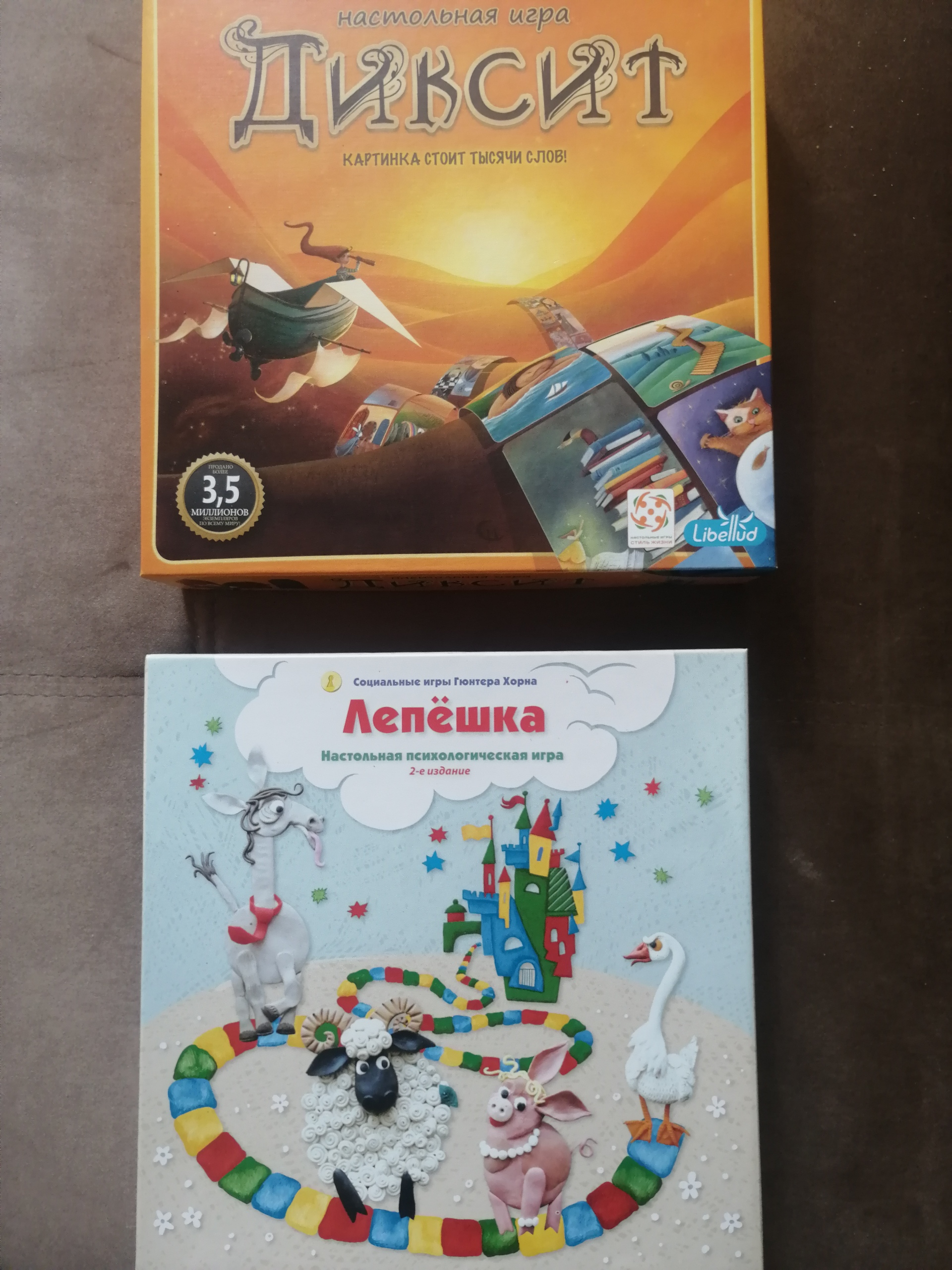 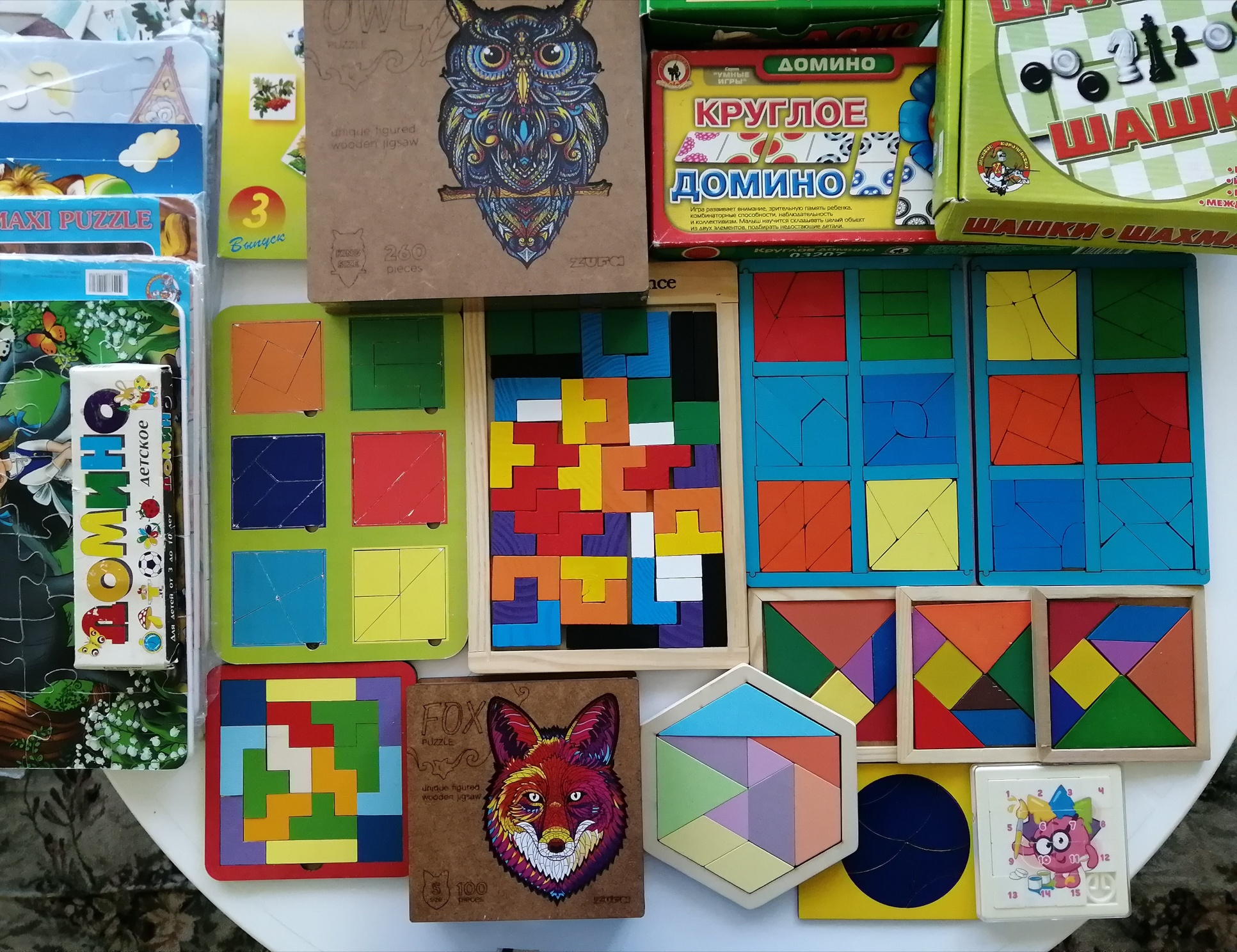 